泉教高〔2020〕13号附件1泉州市2020年大学生创新创意作品大赛参赛高校回执表备注：1.请各参赛院校于9月30日前发送至大赛工作邮箱。请各联系人加入大赛工作群，以便及时沟通交流。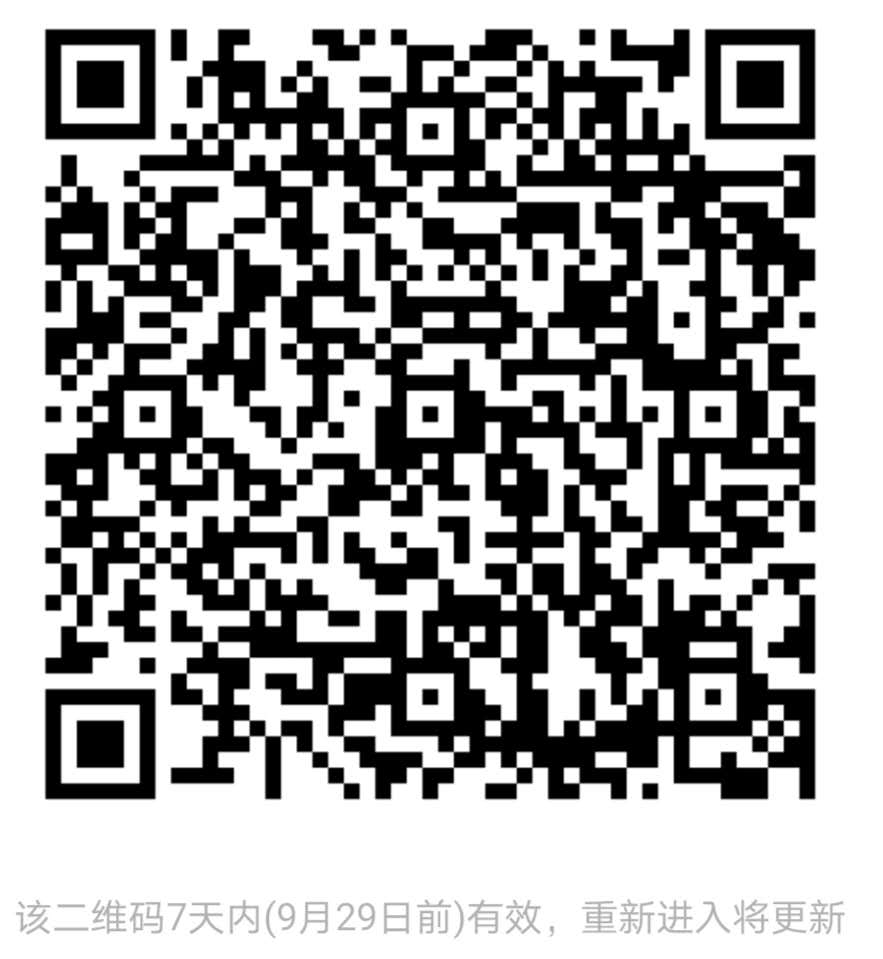 参赛院校具体负责部门联系人职务办公电话手机电子邮箱